Nom :					Prénom : I) Une classe de 35 élèves obtient les notes suivantes :8	12	15	17	10	5	3	11	17	3	7	11	15	19	109	11	8	13	13	12	18	10	12	16	8	5	4	9	13	13	17	15	16	12	Remplir le tableau suivant :Puis tracer un histogramme représentant ce tableau :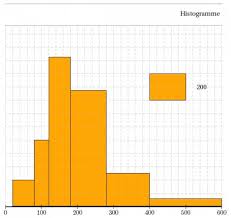 II) Histogramme à pas non constant :Compléter le tableau ci dessousIII) Faire le diagramme en tige et feuilles représentant la série de poids cidessous :45	52	77	102	48	66	85	50	47	101	78	75	60	55	71IV)Un premier tour à une élection a donné les résultats suivants :Représenter ces résultats avec un diagramme à barre.Puis représenter ces résultats avec un diagramme circulaireNotes[0;4[[4;8[[8;12[[12;16[[16;20]Effectifsclasses[20;80[[80;120[[120;180[[180;.....[[….;.....[[400;600]effectifsCandidatsABCDE% obtenus12 %32 %25 %18 %13 %Angles